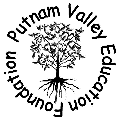 Putnam Valley Education Foundation               Membership 2016-2017 School yearName: _____________________________________________Address: ___________________________________________Telephone: __________________________________________Email: ______________________________________________Donations & Entitlements: $10.00 - $25.00 _____ an acknowledgment on our web page under supporters $50.00 _____ an acknowledgment on our web page under supporters and one free pass to our Annual Auction $100.00 _____ an acknowledgment on our web page under supporters & two free passes to our Annual Auction$ _____ Other (please note any donation that exceeds $150.00 entitles the donor to: an  acknowledgment on our web page under supporters, two free passes to our Annual Auction, and acknowledgment in the Auction program